Innovation Advisory Council for WalesAnnual ReviewAdam Price and Ian Menzies2015-2016Chairs’ forewordWelcome to the first Annual Review of innovation in Wales.Part of the remit of the Innovation Advisory Council for Wales (IACW) is to take stock, every now and then, of how we’re fairing as a nation against the priorities we set ourselves, as laid out by the Welsh Government in Innovation Wales in 2013.The strategies which stakeholders have pursued since then are a journey, not an event.  So it’s fitting that sometimes we look over our shoulder, see where we’ve been, and reassure ourselves that we’re on the right path.  Perhaps once a year, is an appropriate interval.But there’s another reason for an Annual Review.  Innovation is such a broad topic, with so many key players, both inside and outside Wales that it’s hard to keep track of everything that’s going on, and to see how separate actions and investments fit into a bigger picture.  So we want the Annual Review to be the place where these strands are brought together, and where people can see the links. Finally, the Review can help towards something we think is very important, and which was highlighted in Innovation Wales.  As a nation, we need to be better at celebrating our achievements more; they really can act as examples to others.  Success breeds success.  We may not always have years of achievement to encourage us on our journey, so when we do, let’s shout about it... Adam Price and Ian Menzies       Co-chairs, Innovation Advisory Council for Wales 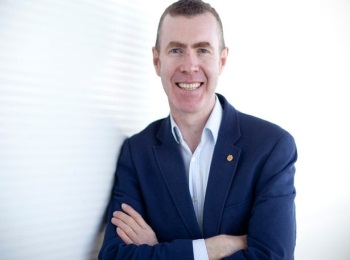 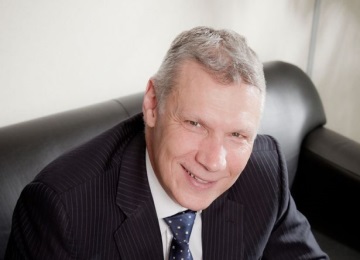 Role and purpose“Innovation Wales - enabling business, inspiring society”The Innovation Advisory Council for Wales (IACW) was launched in October 2014, and is made up of representatives from the public, higher education and business sectors, reflecting a wide range of stakeholders in the field of innovation.The Council’s remit is to advise the Welsh Government and to raise Wales’ global profile on innovation matters.  This will impact positively on the growth and sustainability of Wales’ economy, which in turn will improve the wealth and wellbeing of the people of Wales.IACW provides information and advice to the Welsh Government.  It aims to identify areas of existing strength and future opportunity, and scans for emerging trends and developments by using the EU’s Smart Specialisation approach.Whilst the Welsh Government makes effective use of currently available means to support innovation in the economy, IACW takes a medium to long term view (2 years to 15 years), weighing possibilities and thinking strategically before formulating its advice.The Council is jointly chaired by Adam Price and Ian Menzies, and has 10 further members.Council membersMr. Adam Price (Joint Chair) - Senior Programme Manager, NestaMr. Ian Menzies (Joint Chair) - Managing Director, Northrop Grumman UKProf. Sue Bale - Director, SE Wales Academic Health Science PartnershipMs. Kellie Beirne - Chief Officer, Enterprise, Monmouthshire County CouncilMs. Jessica Jones – Engineer, Sony UK Technology CentreMr. Brian McCarthy - Strategic Relationship Manager, Innovate UKMr. Andy Middleton - Founder Director, The Tyf GroupMr. David Notley - Impact InnovationDr. Martin Rhisiart – Director, Centre for Research in Futures & Innovation, University of South WalesMr. Steve Smith - Director, Technology Venture Investments, Finance WalesDr. Helen Swygart - Capability Improvement Manager, QioptiqProf. Robin Williams - Member of HEFCW committee and Chair, Science Advisory Council for Wales.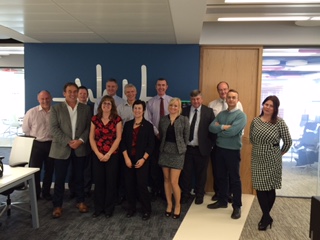 Themes 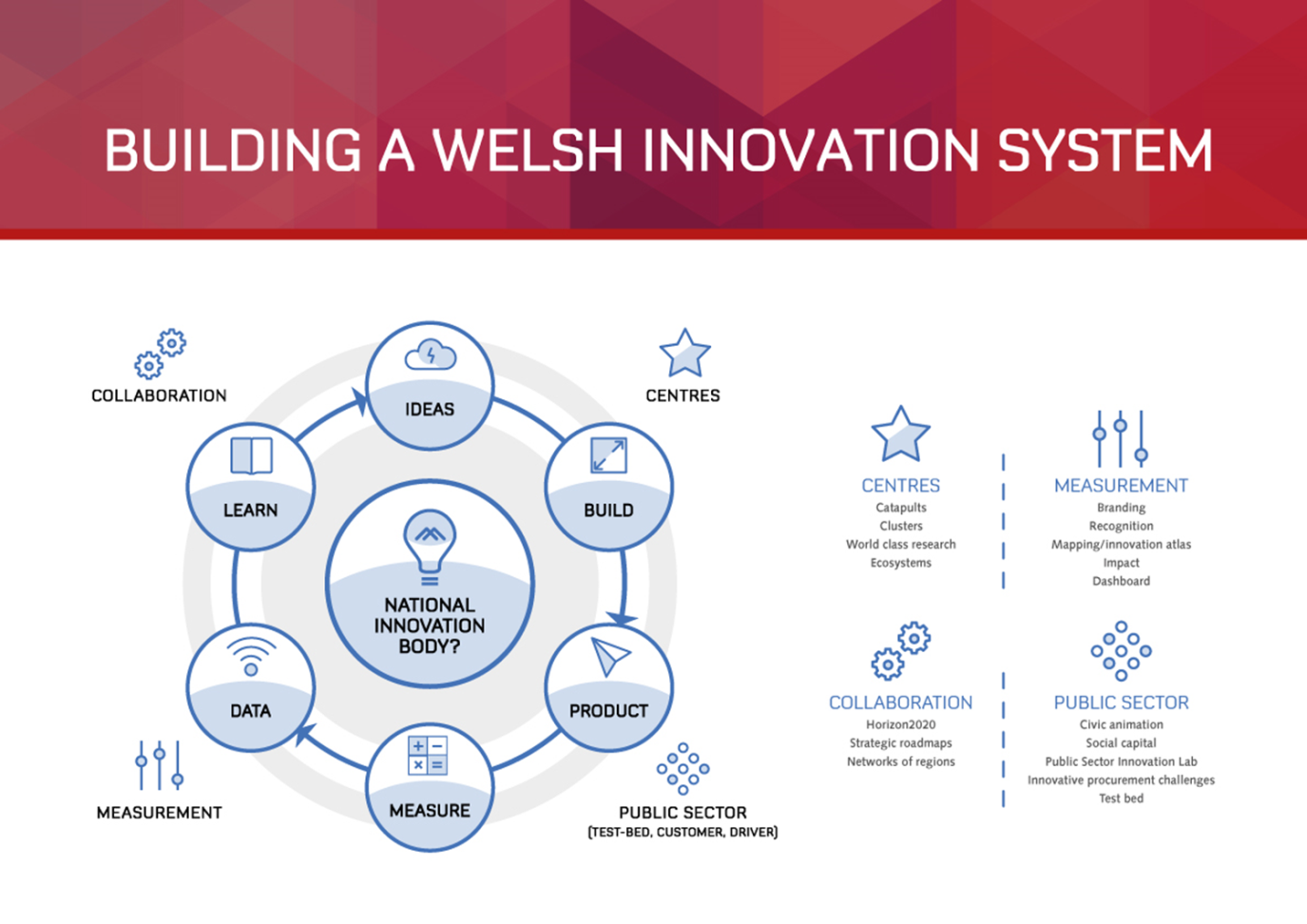 At its inaugural meeting, IACW prioritised four important themes that could enhance innovation in Wales:Public service innovation – to increase innovation in public service delivery, and give greater scope for business to generate innovative solutions for the public sector. International Collaboration – to improve Wales’ share of UK and European grant funding;  to promote Wales as a connected and valued partner for collaborative innovation projects;Centres – aims to increase R,D&I in Wales through developing and supporting applied research centres; help Innovate UK implement the Hauser Review by identifying Welsh business and research strengths to grow these into real investment opportunities as future applied research centres;Measures and brand – to understand the real level of innovation in Wales and  develop better, real time measures for innovation and its impact;Business cases and indicative budgets are being developed for each, identifying key actions to take forward. The current state and future potential of each theme has been assessed; barriers and issues identified. Key projects for Wales were pinpointed, and relevant short and long term ideas for each were highlighted. See page 9 for more detail.					 The year in summary In its first year, the Council held 5 plenary meetings, and relevant members have been involved in specific work groups, focussing on the four themes. Additional activity included:providing advice to WEFO on potential EU-funded projects;representing IACW at various events; regularly updating the Minister for Economy, Science and Transport;presenting to the National Assembly Enterprise and Business Committee. Significant milestones for IACW in 2015/16 include:Identification of the key themes; A recommendation to the Minister for Economy, Science and Transport for deeper exploration into the creation of a National Innovation Body (NIB) for Wales; A submission to Innovate UK on potential Welsh-based Catapult R&D centres.  Three areas of research expertise and business strengths were identified; medical technologies, advanced structural materials, and compound semiconductors. The first two were added to a long-list of future Catapults; compound semiconductors was added to the short-list;On 7th January 2016, the Chancellor, George Osborne, announced that the UK Government will invest £50m over the next five years in a semiconductor technology Catapult in South Wales.  This will be the first UK Catapult facility to be located in Wales, and will develop the next generation of compound semiconductors that are at the heart of modern technology;A successful negotiation with the UK Department of Business, Innovation and Skills, for more Welsh representation in its UK Innovation Survey.  This will result in a truer snapshot of the state of innovation among Welsh businesses. The increase in the number of companies surveyed will start in 2016;The commissioning of Arloesiadur: An Innovation Dashboard for Wales project. This aims to capture and measure innovation in real time, using novel mapping methodology to identify our existing and emergent areas of smart specialisation;The establishment of a joint working group with the Welsh European Funding Office (WEFO) to determine the strategic fit of potential European projects with the Welsh Innovation agenda. The Group has already helped tailor some proposed projects to improve their impact;Wales has joined the Vanguard Initiative, an EU project to promote a collaborative approach to innovation among European regions. The intention is to improve access to new ideas, products and markets for Wales; increase access to funding from Innovate UK and Horizon 2020; and get greater financial leverage from third party collaborators. National Innovation Body (NIB) for WalesIACW commissioned Nesta and Cardiff University to undertake a study looking at options for the scope, services and governance arrangements of a National Innovation Body for Wales. The report analysed worldwide NIBs to understand the role, responsibility and governance regime that may be suitable for Wales. The paper was supported by the Council and presented to the Minister in October 2015;The Minister welcomed the paper and requested further research be commissioned to outline the role, responsibility and resource required for a NIB in Wales;Stakeholder engagement workshops to solicit views and support from key individuals from business, academia and cross government on the concept of a NIB in Wales were held in November and December 2015;IACW produced and submitted a further report for the Ministers consideration in January 2016 on how to progress work on the establishment of a NIB. It highlighted the viewpoints from the stakeholder workshops and included a number of recommendations;This report identified five options to be explored for the formulation of a NIB in Wales.  The Minister agreed with the IACWs recommended option. More detailed work will now be carried out to develop a business plan including the scope, costs, deliverables and staffing requirements.IACW’s Themes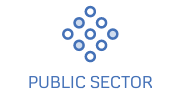 To achieve a step change in innovative practices in public services, using fewer resources, and creating opportunities for economic growth.The starting point was to understand the need to promote cultures of innovation. Public services require ‘new ends’ and ‘new means’. The key activities include:Creating an  innovation culture:Assemble a catalogue of PSI ‘real-time’ best practice to inform ‘next practice’;Develop a network of public service innovators. This is linked in to the Public Services Reform work, to see if the ‘Summer School’ and ‘camp’ programmes can be extended and scaled up. Innovative Procurement: Understand the potential of the new public sector procurement regulations and the opportunities for ‘Innovation Partnerships’;Identify examples of where and what works. Framing problems to inform solutions:Move to problem sharing and challenge methodology (‘how to do it’); Ensure solutions can be effectively procured and adopted. This is tied to Innovation Partnerships and a new approach to innovative purchasing solutions.The Group recognises the importance of the Wellbeing of Future Generations Act and the Environment Bill, and will identify how the private sector can use innovation to support the outcomes required by the new legislation. Actions to accelerate a low carbon, circular economy will be a priority.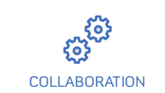 Wales’ involvement in international collaborative innovation projects is low, especially outside the higher education sector. The Group is seeking to improve engagement of stakeholders in the Welsh economy with national and international collaborative opportunities and networks. Embedding collaborative innovation can:Improve access to new ideas, products and markets;Access new  sources of funding e.g. Innovate UK and Horizon 2020;Leverage third party collaborators;Encourage exports;Expose all sectors of the economy to global best practice.The Group aims to:Consider an application to WEFO for resources;Identify collaborative opportunities;Arrange discussion groups amongst key stakeholders;Work with Innovation Point to identify and amplify Innovate UK and Horizon 2020 opportunities;Join the Vanguard Initiative;Apply for Horizon 2020 funding under the Collaborative Innovation Agency call;Set up and lead a new international collaborative innovation network;Facilitate new Horizon 2020 projects in Wales.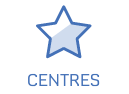 The aim of this theme is to: Facilitate the existence of an elite number of world-class applied research centres in Wales;Help Welsh companies access relevant expertise in UK Centres.IACW supports the expansion of the UK Catapult network, as proposed by Professor Hermann Hauser. Along with the Welsh Government, it wants to develop industry-led RD&I centres and believe that, working with Innovate UK, it can play a key role in implementing the Hauser Review in Wales.Innovate UK invited IACW to develop propositions for Catapult Centres in Wales. Three clear areas emerged where Wales has potential areas of expertise that reflect research excellence, industrial strength, sector champions, technologies of the future and global market opportunities:Medical technologies, including advanced medical imaging;Advanced structural materials and processing;Compound semiconductors.After detailed review, medical technologies and advanced structural materials were added to Innovate UK’s long-list of possible Catapults. Compound semi-conductors was added to the short-list.On January 7th 2016, the Chancellor announced a £50 million investment to develop the UK’s compound semiconductor Catapult in South Wales.The Group is also concerned with improving links between Welsh business   and existing R&D centres. The Welsh Government’s SMART Innovation programme identifies technology needs in Welsh businesses and advises on the most appropriate sources of support. This can include Catapults or other technology centres and providers.Finally, the Group has identified the fact that there may be key technologies not covered by the current technology centres. Industry Wales is planning a detailed survey of its membership which will identify technology gaps. 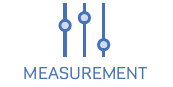 Policy decisions and interventions must be informed by data and intelligence. The problem is that this does not yet exist in Wales for innovative activity in emerging technologies. Using historical data from the standard industry classification (SIC) codes is problematic. The Group’s vision is for innovation policy and measures to be informed by excellent data, knowledge and insight. The first step is Arloesiadur: An Innovation Dashboard for Wales. This project aims to capture and measure innovation in real time. The Group is not aware of any global precedents for Arloeisiadur, and it may generate significant interest among other nations and regions looking to grow their innovation capacity. The Group has also boosted the sample size of Welsh companies in the Department of Business, Innovation and Skills’ UK Innovation Survey which will now take place in 2016.Forward LookingSince its launch in October 2014, the Innovation Advisory Council for Wales has made significant progress. It will continue with the business cases for each of the innovation priorities and deliver on the key actions identified.The Council is aiming to hold its first Innovation Summit later this year, where it will highlight and publicise achievements to date.The potential establishment of a NIB in Wales will be a key priority for IACW in 2016. A fully costed business plan including scope, deliverables and staffing requirements will be commissioned and developed, using external independent expertise. This will be the basis for a decision on the precise model which could be adopted in Wales.  Impact of the Council on Welsh Government policy for innovationIACW has provided independent advice and challenge to the Welsh Government’s innovation policy. The Council has instigated a number of new work areas, such as measurement of innovation, the setting up of applied R&D centres, promoting public sector innovation and produced a series of recommendations for the Minister.Progress to date of 'Innovation Wales’ During its inaugural meeting, a delivery plan for Innovation Wales was presented to the Council. Substantial progress has been made against the 14 ‘Action Areas’. ActionsProgressNext StepsDelivery ResponsibilityDelivery PartnersPotential Financial Support1. Wales will engage  productively with external bodies, leading to more collaborations Encourage business people and academics to join and influence external funding bodies                                                                                                                                                                                                                                                                                                        EU Funding ‘ambassadors’ produced a report in March 2016.                                   New Welsh Government will consider recommendations to strengthen Welsh EU involvement.  Welsh GovernmentInnovate UK, Research Councils HE, Business, Public SectorNo budget requirement 1. Wales will engage  productively with external bodies, leading to more collaborations  WG will make more  joint investments with funding bodies in areas of strategic importance to WalesWelsh Government to co fund selected competitions e.g. Optronics Launchpad 2016 following successful Med Tech Launchpad in 2015.Continue to work with successful applicants and encourage Welsh applications to further competitions.WG Sector and Innovation teamsInnovate UK, Research Councils Existing sector budgets (approx. £500k)1. Wales will engage  productively with external bodies, leading to more collaborations  WG will make more  joint investments with funding bodies in areas of strategic importance to WalesNew MOU signed between Innovate UK and Welsh Government to deliver KTPs until March 2018.Working with partners to identify high quality projects Innovate UKInnovate UK, Welsh Government£4.2M to cover April 2015 to March 2018 1. Wales will engage  productively with external bodies, leading to more collaborations  WG will make more  joint investments with funding bodies in areas of strategic importance to WalesSBRI Accelerator programme (Stage III) launched Winter 2015Optimise delivery of Stage I & II projects.  Select Stage III projects.Welsh Government (Innovation) Welsh Public SectorPublic Sector, Innovate UKExisting Innovation budget plus partnership with Innovate UK.  £1M+ pa1. Wales will engage  productively with external bodies, leading to more collaborations  WG will make more  joint investments with funding bodies in areas of strategic importance to WalesFunding secured for Aberystwyth AEIC, co funded with BBSRC. The first WEFO ERDF project approved in new programme.  Delivery of IBERS AEIC Operation Aberystwyth University, BBSRCWelsh Government (WEFO)£15M BBSRC funding secured, plus £20M WEFO ERDF 1. Wales will engage  productively with external bodies, leading to more collaborations  WG will make more  joint investments with funding bodies in areas of strategic importance to Wales1. Wales will engage  productively with external bodies, leading to more collaborations  WG will make more  joint investments with funding bodies in areas of strategic importance to Wales1. Wales will engage  productively with external bodies, leading to more collaborations Welsh Government will develop relationships with key funding bodies and disseminate opportunities within WalesCRISP (Collaborative Research Innovation Support Programme) and SCORE (Supporting Collaborative Research and Innovation in Europe) continue to fund partnership building.Consider EU Funding ambassador’s report expected to strengthen SCORE.  Welsh Government  Business, HEWelsh Government including WEFO 1. Wales will engage  productively with external bodies, leading to more collaborations Welsh Government will develop relationships with key funding bodies and disseminate opportunities within WalesWelsh Government and Innovation Point to publicise funding opportunities and support applications.Consider new Innovate UK restructure and 2016 delivery plan.Welsh GovernmentBusiness, HEWelsh Government1. Wales will engage  productively with external bodies, leading to more collaborations Welsh Government will develop relationships with key funding bodies and disseminate opportunities within WalesWelsh Government and Innovation Point to publicise funding opportunities and support applications.Consider new Innovate UK restructure and 2016 delivery plan.Welsh GovernmentBusiness, HEWelsh Government1. Wales will engage  productively with external bodies, leading to more collaborations Welsh Government will support UK bodies (e.g. Innovate UK and Research Councils) & Welsh companies and universities to develop projects. IACW contribution has helped build case for Compound Semiconductor Catapult and proposed Metals ‘Innovation District’ for Port Talbot. Continue to identify and support  projects Business, HE, RTOBusiness, HE, RTOCase by case basis, mainly ERDF1. Wales will engage  productively with external bodies, leading to more collaborations Welsh Government will support UK bodies (e.g. Innovate UK and Research Councils) & Welsh companies and universities to develop projects. The SPECIFIC IKC established at Swansea University with Tata Steel has secured WEFO funding for £26 Million project following support from IACW.Assist delivery of ERDF project.SPECIFIC, Swansea Uni.EPSRC, Innovate UK, Welsh Government, Tata plus other businessC core funding of £5M EPSRC and Innovate UK. £13 million from WEFO1. Wales will engage  productively with external bodies, leading to more collaborations Welsh Government will support UK bodies (e.g. Innovate UK and Research Councils) & Welsh companies and universities to develop projects. A Centre of Excellence of the new Precision Medicine catapult is to be established in Wales.Help set up PMC Centre of Excellence.HE, Business and Welsh Government  (Science and Innovation)Innovate UK, HE, Business Innovate UK 1. Wales will engage  productively with external bodies, leading to more collaborations Welsh Government will support UK bodies (e.g. Innovate UK and Research Councils) & Welsh companies and universities to develop projects. Catapult Centre for Compound Semiconductors announced by Chancellor in 2015. Provide support case for Compound Semiconductor Catapult in Cardiff Potential for ‘node’ of Digital Catapult to be brought to Wales at Innovation Point2. Knowledge exchange and commercialisation of R&D to be given a high priority in Wales and funding will be demand led.HE & FEIs to confirm commitment to knowledge transfer and commercialisation.Lack of dedicated funding for HE sector identified as an issueDiamond Review to report 2016.SMART Expertise to launchHE, FE, Welsh Government Welsh Government; HEFCW  TBC2. Knowledge exchange and commercialisation of R&D to be given a high priority in Wales and funding will be demand led.Review & re-prioritise current knowledge exchange programmes where necessary.A4B programme superseded by new SMART Expertise Operation following extensive consultation with HE and business                                                                                                                                                                                                               Next generation of ERDF programmes being mobilised.         HE, FE, Welsh Government Welsh Government; HE, Business  WEFO, Welsh Government Potentially £30M over 6 years3. The value of all types of innovation should be recognised, not just technology-led projectsWG to promote innovation across the whole economy,  e.g., social innovation, creative industriesWelsh Government assisted partners such as Local Authorities, Police, NHS Health Boards etc.to launch 11 SBRI competitions. Progress Stage 1 and 2 competitions to successful finish.  Roll out SBRI Innovation Accelerator (Stage  3) WG, Innovate UK, Public sectorCollaborations involving WG, Innovate UK, DECC, SW Police, Health Boards, Cardiff Council and NRW.  £5M+ from Welsh Government plus match funding from Innovate UK and public sector3. The value of all types of innovation should be recognised, not just technology-led projectsWG to promote innovation across the whole economy,  e.g., social innovation, creative industriesDigital Development Fund launchedConsult Nesta on how to leverage fundWGNesta, NHS, Local Authorities, HEIACW Public sector sub group presented a  range of challenges to Y Lab.IACW sub group to continue to progress these challengesNesta, Cardiff Uni, WGNesta, Cardiff Uni, Public Sector £1M+ from Nesta and Cardiff Uni4. Innovation and entrepreneurship to be given prominence in the school curriculum.  WG to work with educational institutions to build innovation and entrepreneurship into their curriculumCareers and the World of Work now part of the curriculum for pupils aged 11-16.                                                                                   DFES considering further measures as part of curriculum review (To be updated)FE, HE, Schools, BusinessWelsh Government, Local Authorities, HEFCW4. Innovation and entrepreneurship to be given prominence in the school curriculum.  WG to work with educational institutions to build innovation and entrepreneurship into their curriculumNational Science Academy has committed funding of £1.3M to a portfolio of STEM enrichment projects.   Implement strategic priorities of addressing gender imbalance and at transition stages KS2 to KS3 WG, ES&T, CSASACWWG Science Division4. Innovation and entrepreneurship to be given prominence in the school curriculum.  WG to work with educational institutions to build innovation and entrepreneurship into their curriculumAward schemes established to enhance curriculum content DfES  DfES4. Innovation and entrepreneurship to be given prominence in the school curriculum.  WG to work with educational institutions to build innovation and entrepreneurship into their curriculumAward schemes established to enhance curriculum content DfES  DfES4. Innovation and entrepreneurship to be given prominence in the school curriculum.  Welsh businesses to adopt high-performance training and working practicesWorking with anchor companies on sharing of best practice on employee engagement4. Innovation and entrepreneurship to be given prominence in the school curriculum.  Welsh businesses to adopt high-performance training and working practicesWelsh Government continuing to support Alacrity Foundation.Applying for next stage of funding from WEFO.FE, HE, Schools, BusinessWelsh Government, Local Authorities, HEFCWICT sector, WEFO5. Wales will seek to ensure post graduate training continues to be supported in key strategic areasBuild on successful post graduate EU programmes. Knowledge Economy Skills Scholarship KESS II approved. Identify new projects New  HE, Business, Science division HE, Business, WG (WEFO) WEFO ESF5. Wales will seek to ensure post graduate training continues to be supported in key strategic areasDevelop more graduate collaboration schemes in the ‘grand challenge’ areasMaterial Academy project post graduate training linked to Tata Steel supply chain. HE, Business HE, Business, WG (WEFO)ESF WEFO 6. Wales will present itself to the world as an attractive place to locate and grow innovative businesses, seeking to attract mobile research and innovation projectsWG will introduce a headline Challenge Prize competition.Other means to raise Wales’ profile wrt innovation being developed Business Support Organisations, Welsh GovernmentBusiness, HE, FE6. Wales will present itself to the world as an attractive place to locate and grow innovative businesses, seeking to attract mobile research and innovation projectsDevelop a PR stream, showcasing Welsh R&D & innovative successes Innovation Summit idea being developed by IACW Welsh GovernmentBusiness, HE, FE6. Wales will present itself to the world as an attractive place to locate and grow innovative businesses, seeking to attract mobile research and innovation projectsDevelop a PR stream, showcasing Welsh R&D & innovative successes Programme of case studies & PR stories. Explore & put in place either an internal or external contract for case studies & stories during 16/17 to support the new programmes. Welsh GovernmentMarketing budget within the three new programmes6. Wales will present itself to the world as an attractive place to locate and grow innovative businesses, seeking to attract mobile research and innovation projectsDevelop a PR stream, showcasing Welsh R&D & innovative successes Social media channels for innovation stories have now been established.  Over 6,000 followers on Twitter  Keep fed with material. Grow followers.  Welsh Government6. Wales will present itself to the world as an attractive place to locate and grow innovative businesses, seeking to attract mobile research and innovation projectsDevelop a PR stream, showcasing Welsh R&D & innovative successes 7. WG & partners will develop financing products to bridge the gap between research and the deployment of new products and ideas WG to work with e.g. Finance Wales and venture capital organisations to develop fresh sources of finance. Prof Dylan Jones-Evans published report recommending establishing Development Bank for Wales.New Technology Ventures fund established by FW                                                                                      New Welsh Government will consider implementation.Finance Wales, Welsh Government Private sector business support sector, accountants, legal Private sector7. WG & partners will develop financing products to bridge the gap between research and the deployment of new products and ideasDevelop mechanisms for preparing investor readiness of Welsh companies and Welsh IPAgored IP exploitation project approved with IACW support.Life Sciences Investment Fund has made a series of initial investmentsEvaluate initial investments and consider further funding Finance Wales, IP Group, HE Finance Wales, IP Group, HE WEFO8. Develop more flexible sources of R&D funding which respond rapidly to the requirements of businessWG will adapt a range of interventions to increase levels and types of R&D and innovation in Welsh businesses. New suite of RD&I support operations approved; SMART Cymru, SMART Expertise and  SMART InnovationSMART Cymru already funded approx £9M of projects in 2015.Increase in BERD of 8% in 2013 following 37% increase in 2012. Wales currently one of strongest performing UK regions                                                                                                                                               Operations in mobilisation phase.                   Welsh Government, BusinessHE, FE From Innovation budget. Core funding  plus WEFO and Private sector match Total approx. £110M over 5 to 6 years9. Support for research and innovation needs to be delivered in a clear, more flexible and business friendly mannerWG to work with the private and third sectors to deliver new innovation activities in a flexible and rapid manner.Life Science Hub launched July 2014. Membership increasing.                                                                                                                                                  Build relationship nationally and internationallyWelsh GovernmentBusiness, Third Sector, HE, LA 9. Support for research and innovation needs to be delivered in a clear, more flexible and business friendly mannerWG to work with the private and third sectors to deliver new innovation activities in a flexible and rapid manner.Welsh Innovation Centre for Enterprise  (ICE) fully occupied                                                               Further opportunities for third party delivery, e.g. TechhubPrivate sectorCurrently Welsh Government supported  9. Support for research and innovation needs to be delivered in a clear, more flexible and business friendly mannerWG to work with the private and third sectors to deliver new innovation activities in a flexible and rapid manner.Welsh Medical Technologies Launchpad successfully delivered. Optronic Launchpad being established.Continue to support clusters Welsh Government, Innovate UKWelsh Government£1M grant funding9. Support for research and innovation needs to be delivered in a clear, more flexible and business friendly mannerWG to work with the private and third sectors to deliver new innovation activities in a flexible and rapid manner.Life Sciences Investment Fund now made £50M investments in 10 companies, raising £267M co-investment.                                      Monitor success of investment strategy Private SectorBusiness, WG LS team £50M Welsh Government £50M private sector10. Universities and NHS Wales to identify the most appropriate ownership vehicles for their IP, which will maximise economic and social impacts.HEFCW review of IP commercialisation due for completion end 2013. WG & partners to develop appropriate measures.HEFCW review of IP commercialisation  completed Agored project developed by Swansea Uni and partnersHEFCW, HE, NHSWelsh Government WEFO10. Universities and NHS Wales to identify the most appropriate ownership vehicles for their IP, which will maximise economic and social impacts.Improve access to expertise and advice available from the IPO IP Information Centres across Wales. Affiliated to the Europe-wide ‘PATLIB’ network.Develop plan with IPO to maximise value to WalesHEFCW, HE, NHSIPO, Welsh Government11. Wales should seek to develop a culture of open innovationWG to invite anchors to propose ideas for collaboration with SMEs and universities which develop a culture of ‘open innovation’ in WalesOpen Innovation Pilot Project ended March 2015. Ten anchor companies helped to trial various open innovation approaches.Develop follow on activity and mainstream.Business, Welsh Government, HEBusiness support organisations SMEs Pilot supported by WG Innovation Division12. The public sector in Wales should be encouraged to support innovative methods of procurementWork across the public sector  to identify opportunities for   Innovate UK collaboration & SBRI competitions11 active Welsh SBRI competitions launched between 2013 and 2015 valued at over £5m.  54 R&D contracts in place.Cross departmental support through ESF ‘Home grown talent Programme’. SBRI delivery Promoted at key Welsh procurement conferences and events during 2015.Continue roll out of SBRI through the SBRI Innovation Accelerator, share best practice, dissemination of results and learning from UK government departments.Welsh Public SectorBusiness, particularly SMEs Collaborations involving WG, Innovate UK, DECC, SW Police, Health Boards, Cardiff Council and NRW.  £5M+ from Welsh Government plus match funding from Innovate UK and public sector12. The public sector in Wales should be encouraged to support innovative methods of procurementValue Wales to raise awareness of  innovative procurement in improving outcomes Value Wales fully engaged in innovative procurement process Longer term aim to ‘mainstream’ SBRI and  innovative procurementWelsh Public SectorInnovate UK, Business, particularly SMEs13. Public sector organisations to trial innovative solutions in areas such as health, digital education, transport etc., where Wales is of a suitable scale to act as a pilot WG will work with other parts of the public sector, businesses, the third sector and other funding bodies to identify practical opportunities to trial new ideas with commercial potential.IACW sub group has presented Y Lab with a series of Public Sector to identify challenges suitable for innovative approaches.IACW sub group to progress deliveryWelsh Public Sector, Business, NestaHE, Technology Strategy Board, Nesta14. Wales will identify a limited number of select opportunities for  major investments designed to have a transformational effect of Wales’ research and innovation capabilitiesIdentify projects in 'grand challenge' areas cited in Science for Wales & Innovation WalesPortfolio of  projects supported:Life Science Hub and Investment Fund                                                                                                                                                               SPECIFIC                                                                        CUBRIC II                                                                          Swansea Bay Campus                                                             Wound Healing Innovation Centre                           IBERS AIECMenai Science Park (MSpark)AEMRI (TWI)Develop projects in accordance with Smart Specialisation approach.Identify other project opportunities e.g.HE, BusinessWelsh Government, Business, HE, RTOs, LG, HEFCW etc. WEFO, private sector, othersMany £10M’s14. Wales will identify a limited number of select opportunities for  major investments designed to have a transformational effect of Wales’ research and innovation capabilitiesWork with Innovate UK to identify sector cluster development opportunities. Wales active in two Launchpad initiatives, Optronics and also South Wales Medical Technologies.Encourage Welsh businesses to take advantage of opportunities. Explore possible other Launchpad clusters Welsh Government, BusinessInnovate UK WG Sectors